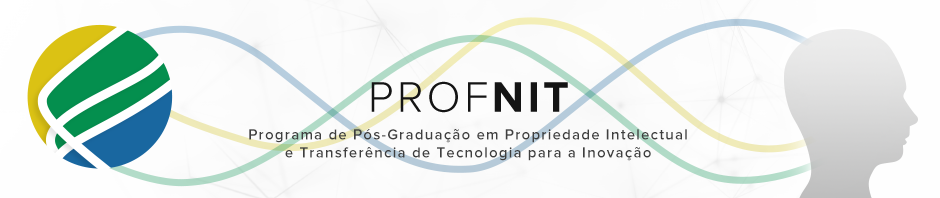 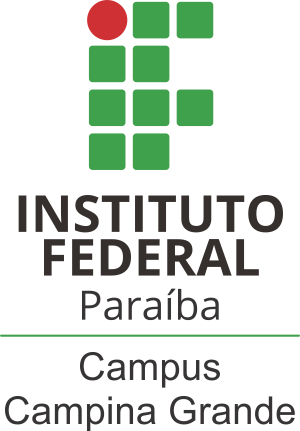 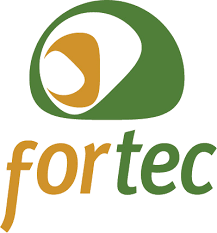 MINISTÉRIO DA EDUCAÇÃOIFPB - INSTITUTO FEDERAL DE EDUCAÇÃO, CIÊNCIA E TECNOLOGIA DA PARAÍBACAMPUS CAMPINA GRANDEConvite: Defesa de Qualificação de Mestrado PROFNIT - Mestrado Profissional em Propriedade Intelectual e Transferência de Tecnologia para InovaçãoAluno: Ítalo de Souza Lucena Orientador: DSc. José Nilton SilvaTítulo: ESTRUTURAÇÃO E IMPLANTAÇÃO DE PROCESSO DE GESTÃO DAINOVAÇÃO EM INDÚSTRIA TÊXTIL NA CIDADE DE CAMPINA GRANDE/PBData: 05 de março de 2021Hora/Local: 13:00 hLink de sala virtual de apresentação:BANCA EXAMINADORA: DSc. José Nilton Silva. Lattes: http://lattes.cnpq.br/4583024225973273 DSc. Cristiane Drebes Pedron: http://lattes.cnpq.br/7649391782228457DSc. Katyusco de Farias Santos. Lattes: http://lattes.cnpq.br/1246085373474860RESUMO: A estruturação dos planos estratégicos operacionais na indústria têxtil remete a uma sistemática de produção iniciada na Revolução Industrial, e pouco desenvolvida ao longo dos séculos. Neste ínterim, tem-se inovado o produto de forma pontual em alguns processos, mas a gestão, de modo geral, ainda carece de uma inovação profunda e mais implementada. Afinal, são séculos contratando funcionários para que realizem atividades mecânicas, cujo objetivo é apenas o produto final pronto e acabado. Entretanto, a indústria tem desperdiçado um valor crucial para alavancar-se: a valorização do processo criativo que provém do próprio trabalhador. Muitas vezes, os funcionários adquirem um know-how na operacionalização da máquina ou desenvolvem uma melhoria numa peça específica, cuja propriedade intelectual tem sido desperdiçada pela própria empresa por falta da gestão da inovação. Em busca de promover maior engajamento entre homem-máquina e empresa, a fim de valorizar a equipe laboral, e assim gerar maiores ganhos para o setor industrial, elegeu-se uma indústria têxtil em Campina Grande/PB para a implementação de um projeto piloto que desenvolva uma metodologia com horizonte tecnológico que seja replicável e escalável.Palavras-chave: Processos; Inovação; Gestão; IFPB.